Про скасування заборони на торгівлю алкогольними напоямиВідповідно до Закону України «Про правовий режим воєнного стану», статті 1 Закону України «Про державне регулювання виробництва і обігу спирту етилового, коньячного і плодового, алкогольних напоїв, тютюнових виробів, рідин, що використовуються в електронних сигаретах, та пального», указів Президента України від 24 лютого 2022 року № 64/2022 «Про введення воєнного стану в Україні» та № 68/2022 «Про утворення військових адміністрацій», на виконання наказу голови обласної військової адміністрації від 22 березня 2022 року № 52 «Про скасування заборони на торгівлю алкогольними напоями», з метою підтримання економіки районуНАКАЗУЮ:1. Скасувати заборону та дозволити торгівлю алкогольними напоями й речовинами, виробленими на спиртовій основі, включаючи пиво, вино та слабоалкогольні напої, на території Луцького району. Заборона торгівлі алкогольними напоями й речовинами, виробленими на спиртовій основі, включаючи пиво, вино та слабоалкогольні напої, діє у період запровадженої комендантської години.2. Визнати такими, що втратили чинність, накази начальника районної військової адміністрації від 28 лютого 2022 року № 1 «Про заборону продажу алкогольних напоїв та речовин, вироблених на спиртовій основі на території Луцького району» та від 17 березня 2022 року № 10 «Питання заборони торгівлі алкогольними напоями».3. Контроль за виконанням цього наказу покласти на заступника голови районної державної адміністрації Валентину Рижук.Начальник                                                                                      Володимир КЕЦБогдан Головатий 728 162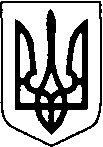 ЛУЦЬКА РАЙОННА ДЕРЖАВНА АДМІНІСТРАЦІЯВОЛИНСЬКОЇ ОБЛАСТІЛУЦЬКА РАЙОННА ВІЙСЬКОВА АДМІНІСТРАЦІЯВОЛИНСЬКОЇ ОБЛАСТІЛУЦЬКА РАЙОННА ДЕРЖАВНА АДМІНІСТРАЦІЯВОЛИНСЬКОЇ ОБЛАСТІЛУЦЬКА РАЙОННА ВІЙСЬКОВА АДМІНІСТРАЦІЯВОЛИНСЬКОЇ ОБЛАСТІЛУЦЬКА РАЙОННА ДЕРЖАВНА АДМІНІСТРАЦІЯВОЛИНСЬКОЇ ОБЛАСТІЛУЦЬКА РАЙОННА ВІЙСЬКОВА АДМІНІСТРАЦІЯВОЛИНСЬКОЇ ОБЛАСТІНАКАЗНАКАЗНАКАЗ     23 березня 2022 року          м. Луцьк№ 15